проект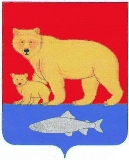 Администрация Карагинского муниципального районаП О С Т А Н О В Л Е Н И Е« ___» __________ 2017г.       							       № _____В целях организации и проведения мероприятий в рамках Года гражданской обороны, популяризации среди населения профессии спасателя, пропаганды деятельности подразделений МЧС России, повышения эффективности работы по формированию и развитию традиций МЧС России, дальнейшего развития, формирования единых подходов к организации и ведению гражданской обороны на территории Камчатского края, повышения ее роли в обществе, в связи с 85-й годовщиной со дня образования гражданской обороны в Российской ФедерацииПОСТАНОВЛЯЮ:Создать рабочую группу по подготовке и проведению в 2017 году на территории Карагинского муниципального района  Года гражданской обороны в составе:Рабочей группе по подготовке и проведению на территории Карагинского муниципального района Года гражданской обороны обеспечить контроль за проведением мероприятий Плана по подготовке и проведению на территории Карагинского муниципального района Года гражданской обороны и юбилейных мероприятий, посвящённых 85-летию со дня образования гражданской обороны, утвержденного Главой Карагинского муниципального района (далее - План).Контроль за исполнением настоящего постановления оставляю за собой.И.о. Главы	Карагинского муниципального района                                                                                     Т.А. РубановаИсполнитель: Захарова Н.В. ____________Согласовано:Правовой отдел                                                                                                  Н.А. ЩербинаАппарат   								                   А. К. Слёзкина       п. ОссораО создании рабочей группы по подготовке и проведению в 2017 году на территории Карагинского муниципального района Года гражданской обороныРубанова Татьяна АнатольевнаБаженов Александр Сергеевич- Заместитель Главы администрации Карагинского муниципального района  – Руководитель управления образования, председатель   рабочей группы;-Начальник Оссорской пожарно-спасательной части ФГКУ «отряда ФПС по Камчатскому краю» (по согласованию), заместитель рабочей группы;Захарова Надежда Владимировна- Начальник отдела по делам  ГО и ЧС и мобилизационной  работе администрации Карагинского муниципального района;Метцгер Андрей Генрихович- Руководитель аппарата  администрации Карагинского муниципального района;Салахов Валерий Валерьевич- Начальник  филиала ПСО по Карагинскому муниципальному району в Камчатском крае (по согласованию);Шипицин Александр ВладимировичПлешивенко Надежда Николаевна-Руководитель Карагинского инспекторского участка ФКУ «Центр ГИМС МЧС России по Камчатскому краю»  (по согласованию);- Специалист по мобилизационной работе отдела ГО и ЧС и МР администрации Карагинского муниципального района;Пермякова Надежда Владимировна- Старший оператор ЕДДС Карагинского муниципального района.